План-конспект занятияпедагога дополнительного образования Новицкого Сергея ИгоревичаОбъединение –Коллектив современного танца «Танцевальный марафон»Программа – Современные танцыГруппа - 02-103. Дата проведения: - 29.12.2022.Время проведения: 18 ч. 30 мин.Тема занятия: «Танцевальные шаги в образах.»Цель занятия: развитие с помощью гимнастики и отработки танцевальных элементов гибкости тела и укрепление мышц. Разучивание шагов в образах.Ход занятия.Вводная часть.       - Разминка: повороты головы, движения для плечевого пояса, танцевальные элементы, наклоны корпуса, движения для рук, прыжки на месте и в продвижении, бег с захлёстом, восстановление дыхания.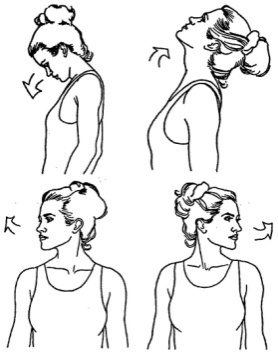 Партерный экзерсис- Постановка корпуса, упражнение на коврике.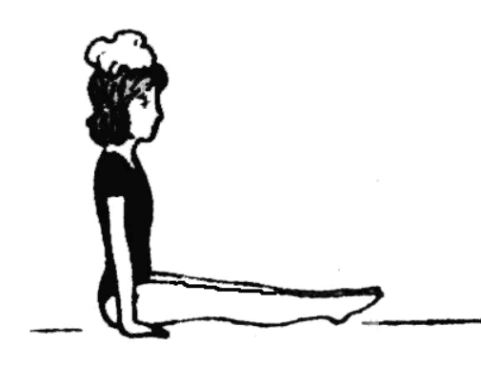      - Релеве. Упражнение на укрепление мышц стопы и выворотности.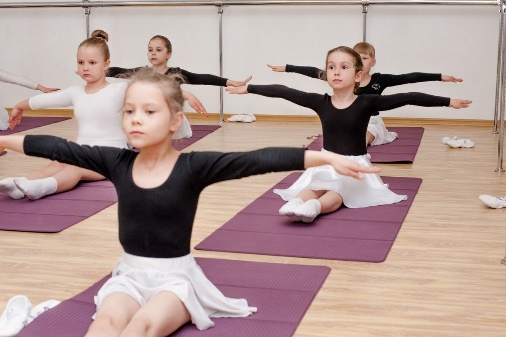      - Складочка: вперед, к правой ноге и к левой.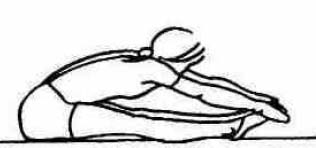      - Складочка по первой выворотной позиции.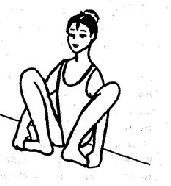  - Упражнение «Бабочка».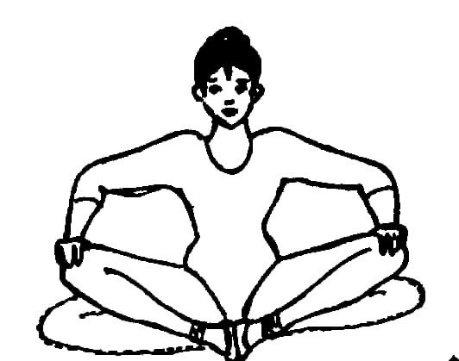 - Упражнение «Лягушка» лежа  на животе и на спине.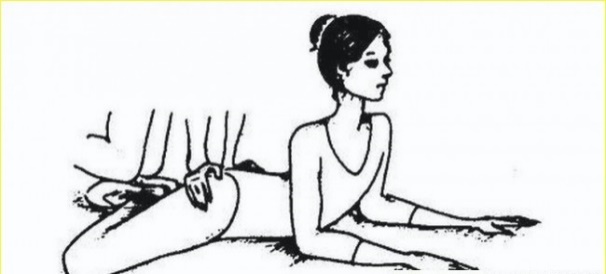        - Упражнение «Коробочка».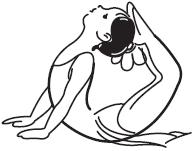      - Упражнение «Корзиночка».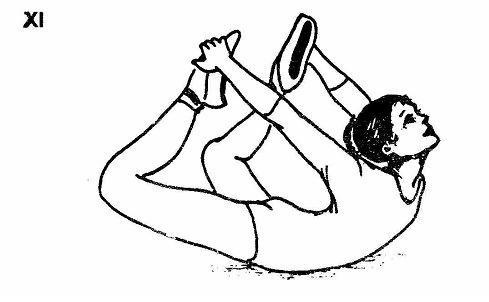      - Шпагаты на правую ногу, на левую ногу и поперечный.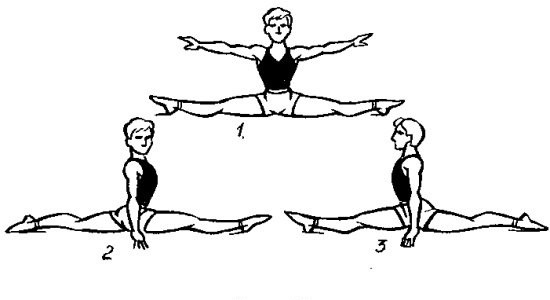 2. Основная часть.Изучение шагов в хореографии: шаг на полупальцах, шаг на пятках, высокий шаг, мягкий шаг вперед, назад, широкий шаг.-Шаг на полупальцах и пятках.https://www.youtube.com/watch?v=KaR3hWO9Q3Y- Высокий шагhttps://www.youtube.com/watch?v=wXBTxT4YTLg- Мягкий шаг вперед и назад.https://www.youtube.com/watch?v=Yd-PjGjNmbk- Широкий шаг.https://www.youtube.com/watch?v=cv55WeuvW0QПосмотрите видеоматериал обратите внимание на исполнение этого основного элемента хореографии, постарайтесь выполнить строго по видео. 3. Заключительная часть:- расслабление лежа на спине, восстановление дыхания.Домашнее задание: - Повторите несколько раз упражнения по видеоматеиалу о шагах в хореографии. Сделайте гимнастический шпагат: продольный, поперечный для укрепления мышц ног. Обратная связь:Высылаем фото или видео занятий детей в домашних условиях на электронную почту: metodistduz@mail.ru для педагога Новицкого С.И.